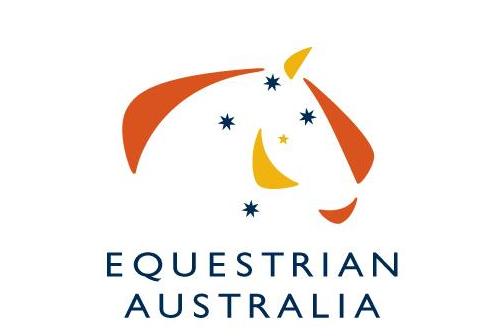 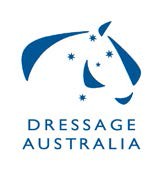     2018 National Dressage Performance Gold Medals     The Equestrian Australia Dressage Committee is once again supporting a special Gold Medal System to recognise outstanding performances throughout the year. Gold medals have been distributed every year since 2010.National Dressage Performance Gold Medals will be awarded to horse/rider combinations who obtain the following in the current year.Gold Medals (Does not include Freestyles):Novice or Elementary level - 3 performances of 75% or more at each levelMedium or Advanced level - 3 performances of 70% or more at each levelPSG or Inter I (small tour) - 3 performances of 70% or more across the small tourInter II or Grand Prix (big tour) - 3 performances of 70% or more across the big tourConditions:The qualifying period is from 14th September 2017 to 12th September 2018Australian riders are eligibleRiders must be current financial members of Equestrian Australian to be eligiblePerformances can be from any Official competition.Official Competitive overall scores only will be eligible (not individual judges scores)HC results are not eligibleFreestyle results are not eligiblePerformance medals will be presented at the Australian Dressage Championships on Saturday 20th October 2018 in the presentation area at a time to be determined.Please complete the following nomination form and return to Equestrian Australia no later than Close of Business Tuesday 2nd October 2018.2018 National Dressage Performance Gold MedalsNomination FormDetails of performances must be submitted to Equestrian Australia by Monday 24th September 2018.Please complete a separate form for each horse you wish to nominate.Email form to: vivienne.liogas@equestrian.org.au  before Tuesday 2nd October 2018Name of HorseHorse EA NumberName of RiderRider EA NumberName of OwnerOwner EA NumberDateVenue/ClubCompetition e.g. 3DO/All %